Wat is dit?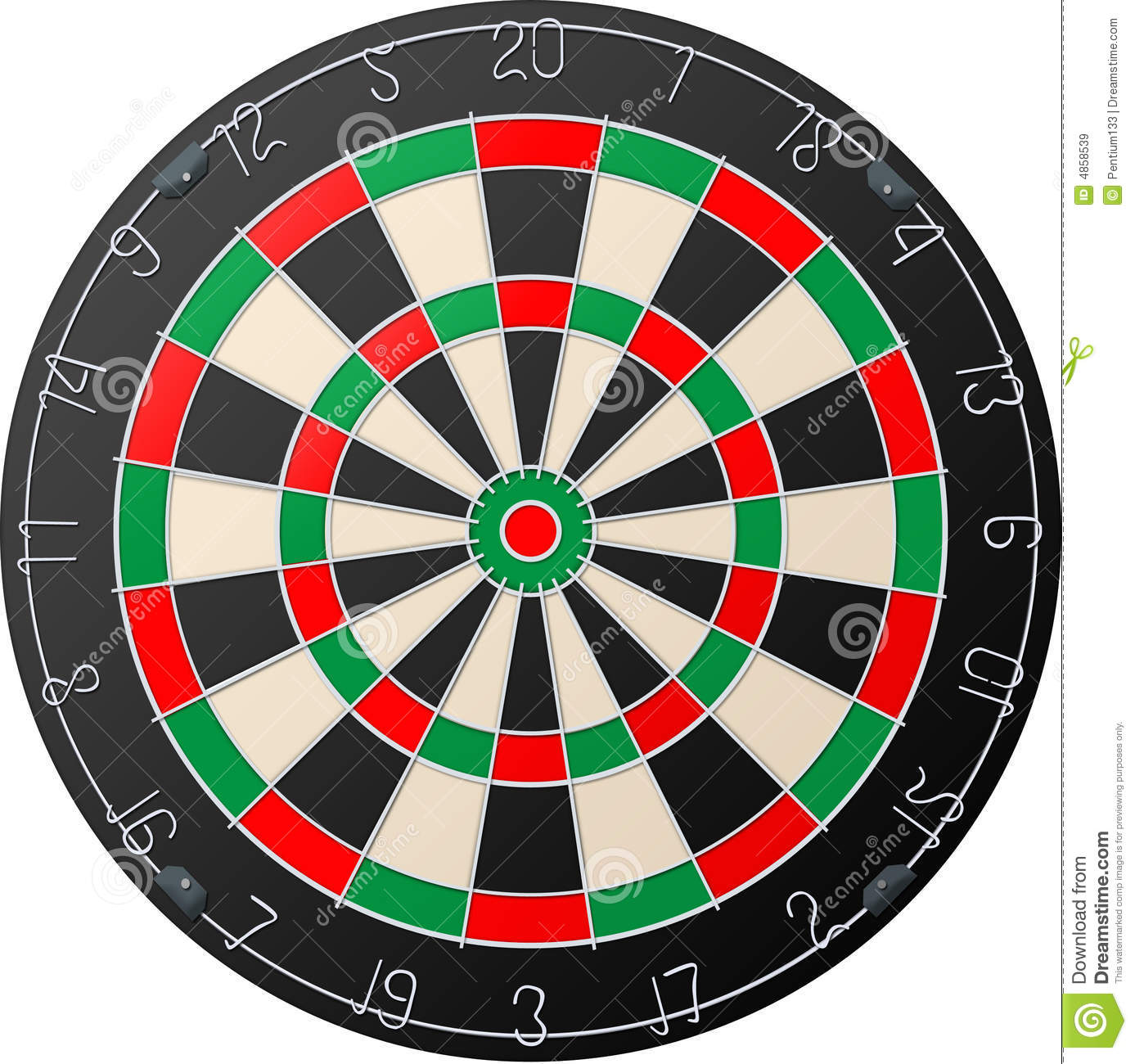 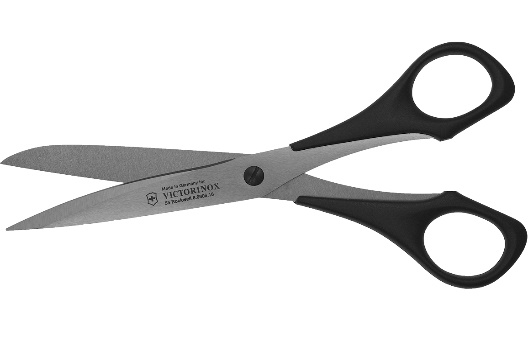 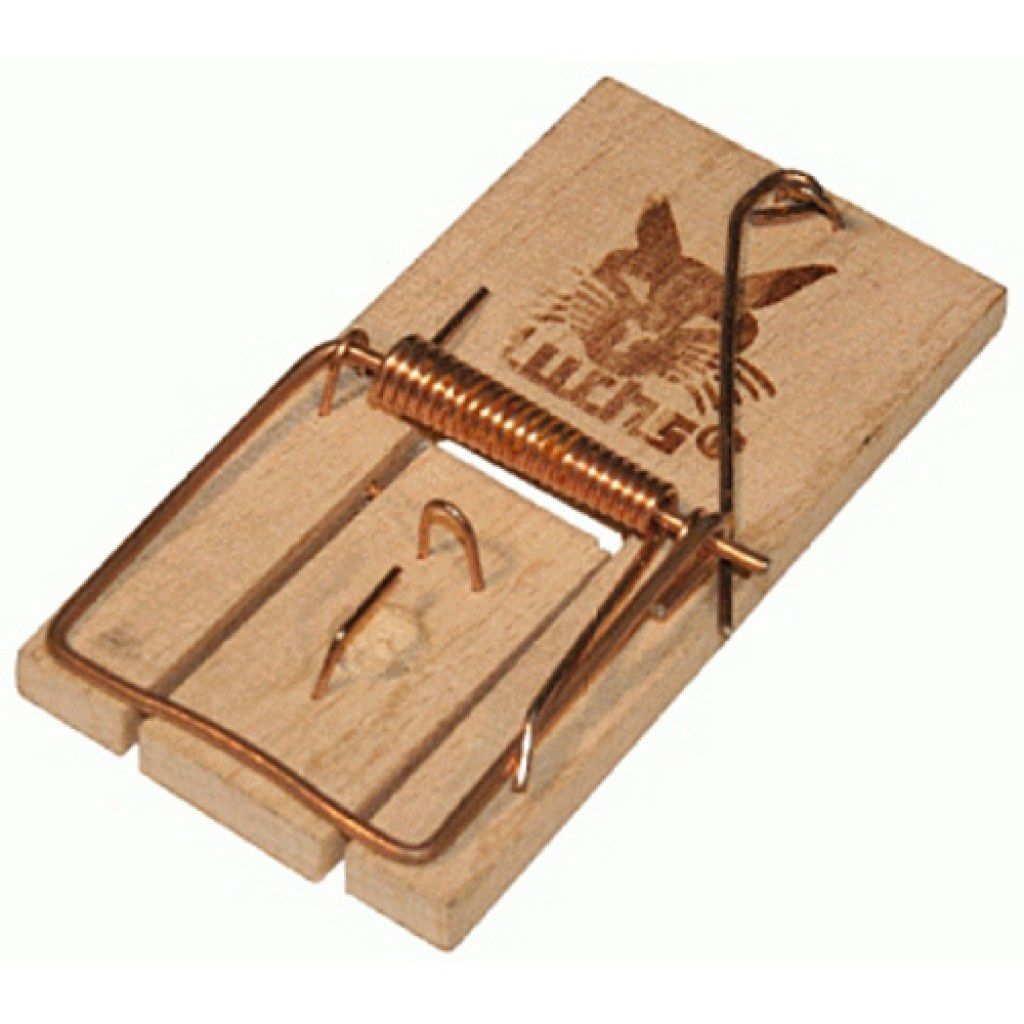 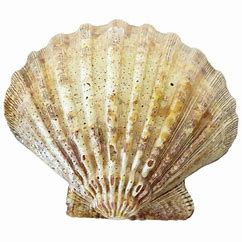 ___________________        __________________        _________________       _________________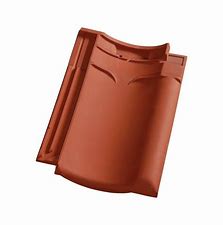 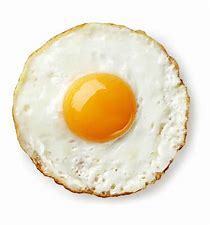 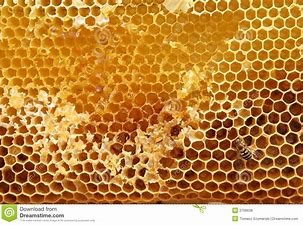 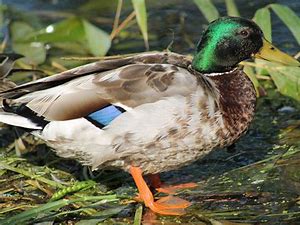 ___________________        __________________        _________________       _________________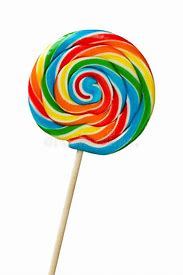 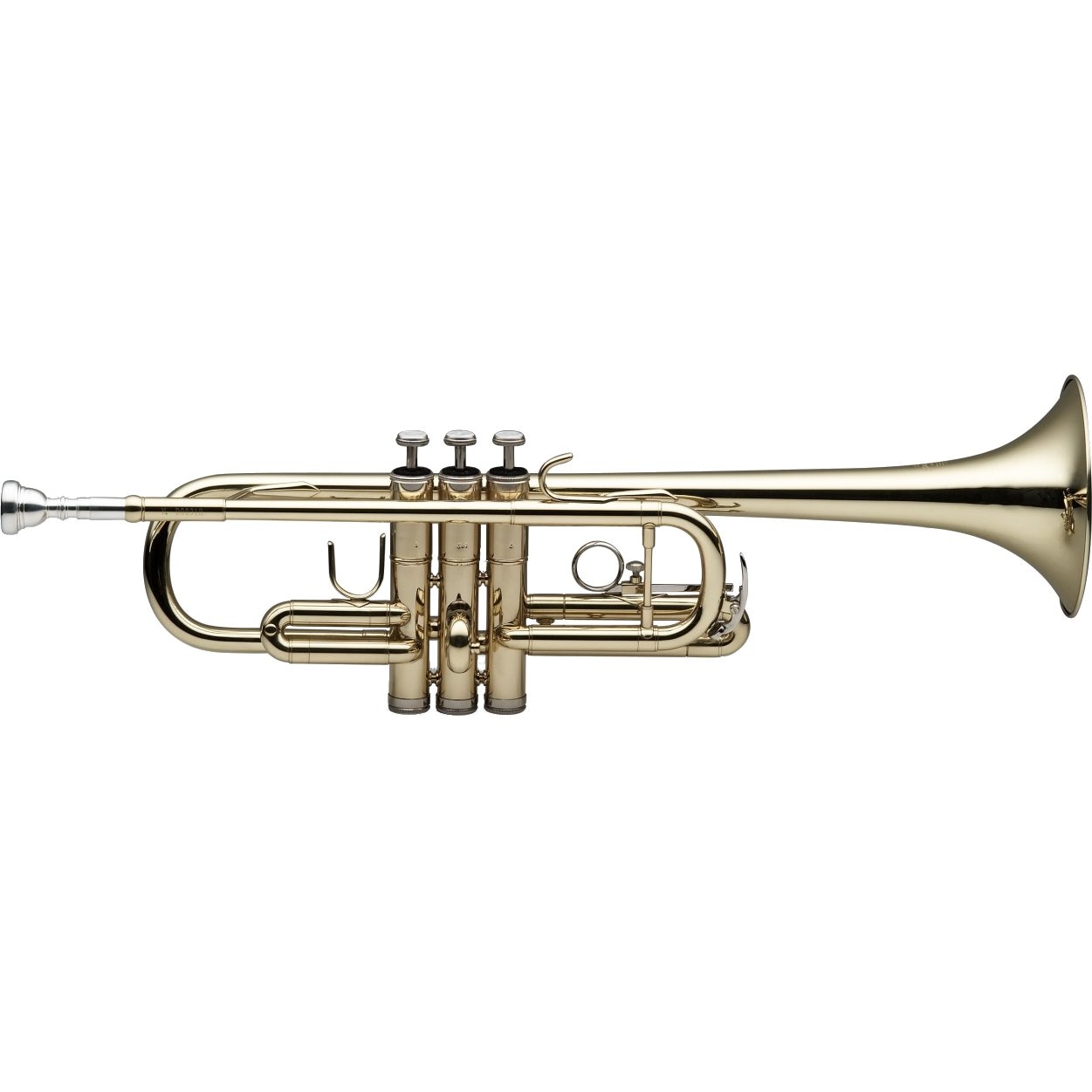 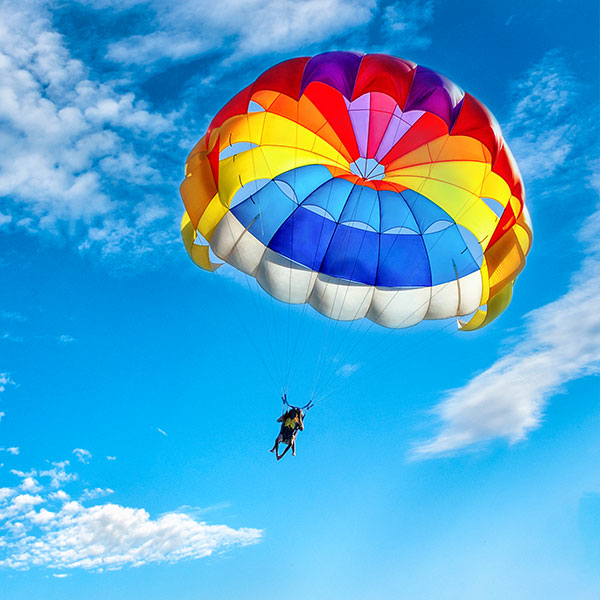 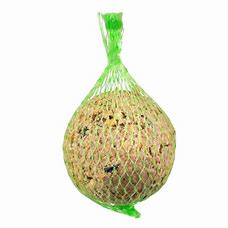 ___________________        __________________        _________________       _________________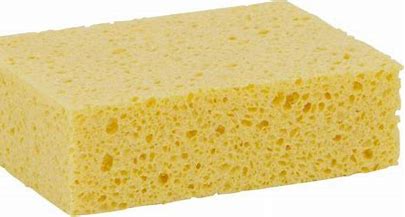 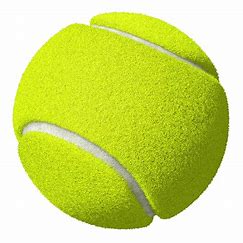 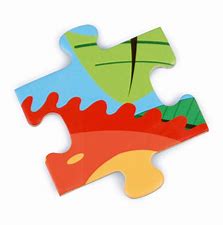 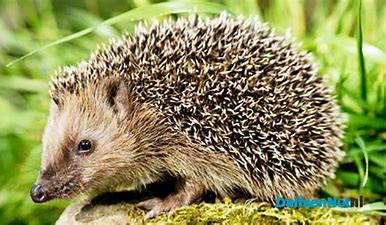  __________________        __________________        _________________       _________________